Karta pracy - pozalekcyjne zajęcia wychowawczePOLSKAPrzeczytaj poniższe zdania. Zaznacz, które z nich jest prawdziwe, a które fałszywe.Gniezno to pierwsza stolica Polski.   Bohaterami legendy „O smoku wawelskim” są bracia Lech, Czech i Rus. Święto niepodległości obchodzimy 23 września. Ukraina i Białoruś graniczą z Polską.   Kraków nigdy nie był stolicą Polski. Legendarnym założycielem państwa Polskiego był Rus.   Kolumna Zygmunta znajduje się w Gnieźnie.   Pierwszą i ostatnią stolicą Polski była Warszawa. Rozwiąż krzyżówkę. Odpowiedzi na pytania wpisz w odpowiednie miejsca. Hasło zapisane jest w polu zaznaczonym czerwoną ramką. Odczytaj je, a następnie zapisz w odpowiednim miejscu.1) Jak nazywamy Polaków mieszkających poza granicami kraju?2) Jaki ptak znajduje się na godle Polski?3) Nasza jest biało-czerwona. 4) Co jest stolicą Polski? 5) Co było dawną stolicą Polski? 6) Jeden z naszych południowych sąsiadów. 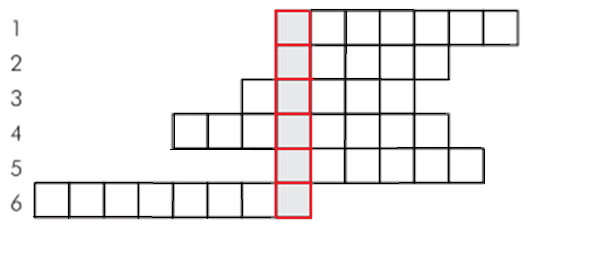 HASŁO: ………………………………………………………………………………………………(odpowiedzi: polonia, orzeł, flaga, Warszawa, Kraków, Słowacja, hasło: Polska)Przyjrzyj się mapie Europy. Znajdź Polskę i pokoloruj ją na czerwono. Następnie znajdź kraje sąsiadujące z Polską i wpisz odpowiednio numery symbolizujące ich nazwę.1 – Niemcy      2 – Rosja      3 – Ukraina      4 – Czechy       5 – Litwa        6 – Słowacja      7 - Białoruś(źródło: https://i.pinimg.com/originals/52/f0/e7/52f0e702ffd6cbeb3edcd5e302b45583.jpg [dostęp: 10.11.2020 r.])  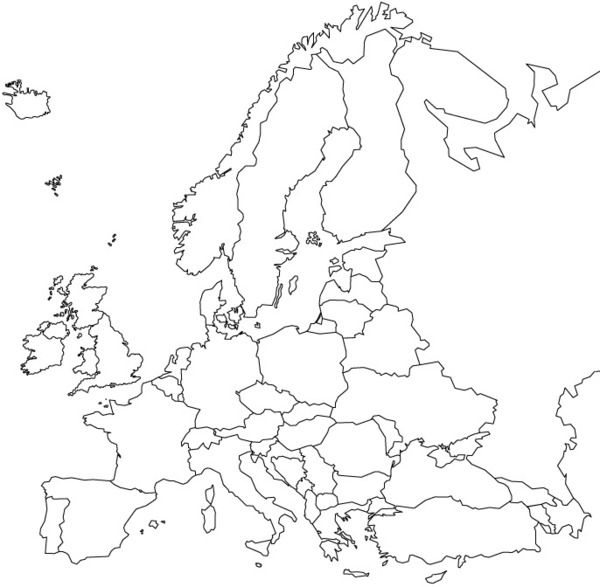 Opracowanie: Justyna Gruczek prawdafałszprawdafałszprawdafałszprawdafałszprawdafałszprawdafałszprawdafałszprawdafałsz